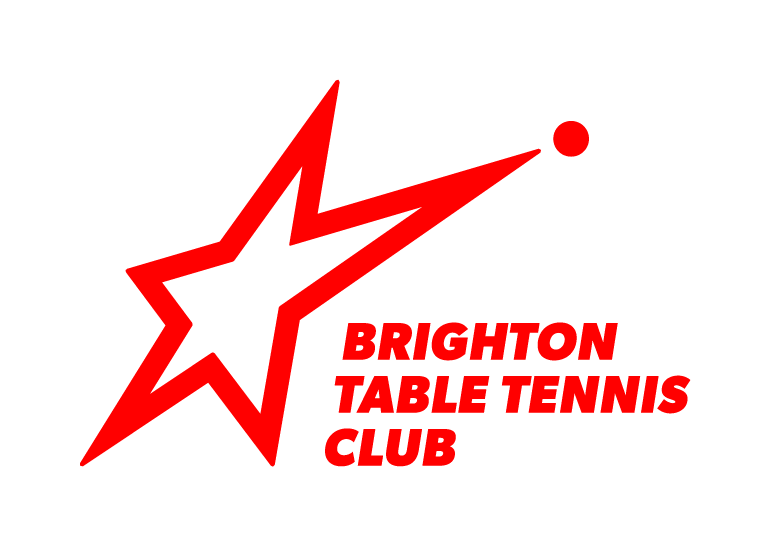 Brighton Table Tennis ClubThe Fitzherbert’s Centre36 Upper Bedford StreetBrightonBN2 1JPwww.brightontabletennisclub.comAdministrator Job DescriptionResponsible to:The Director and Trustees of Brighton Table Tennis ClubObjective:To ensure the smooth running of the club through meeting all of its essential   administrative needsHours:30 hours a week Salary£20000 pro rataEssential skills:Excellent communication and people skillsOrganised self - starterIT – Gmail, Google Calendar, Google Drive (Docs, Sheets), database experience, Word and Excel. Social mediaPreferred skills:  An interest in Table Tennis D1 category on Driving Licence First aiderDutiesGeneralBring a positive and confident first point of contact in the club office and have responsibility for keeping it tidy and operationally efficient.Working with the facilities team to ensure that the club entrance and social area is welcoming and with attractive displays and notices.Working with coaches for the smooth running of appointment and session requirements such as invitations, AllStars TT registration, entry forms, travel arrangements/ hotel bookings etc.Publishing weekly timetables ready for Monday morning and keeping everyone aware of changes.Help with the co-ordination, compilation, and distribution of the monthly e-newsletterHave responsibility for running the BTTC office, maintaining filing and keeping it tidy.Working with coaches on competition entry forms, travel arrangements and hotel bookings.Responsibility for Upshot – the club’s player databaseDeal with new player enquiries. Ensure all new player forms are entered onto Upshot weekly.Oversite of health & safety at the club.Liaising with the landlord, St John the Baptist, on all administration including fire alarm testing.Printing and displaying of weekly timetables on a Monday morningSetting up and confirming meetings for the DirectorTake on data protection duties to ensure the BTTC’s compliance with GDPRAttending 6 trustee meetings a year and taking minutes.Monitoring & EvaluationHelp administer surveys and questionnaires.Data entry – compile completed surveys into a spreadsheetOversight of Upshot and chasing coaches to ensure registers are completeLiaising with partner organisations to gather necessary dataCollation of case studies, as appropriateStock controlKeeping track of all saleable kit, equipment and office stock.Maintain spreadsheets and alert the director when more stock needs to be purchased then expediting orders.Photo LibraryEstablishing and maintaining BTTCs photo libraryVolunteersTo support volunteer work in the club and help to ensure volunteers are available when required.OtherMeet the Director weekly to catch up on latest developments and review priorities for the following week. Organising the delivery and collection of equipment for outreach sessions and competitions.Updating social media as required.Any other duties or projects as required by the Director.